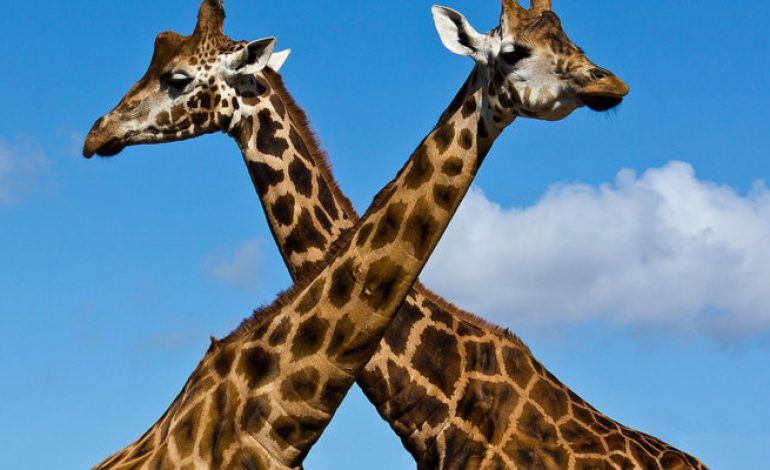 Játékos rejtvény – A ZsiráfrólJúnius hónapA válaszokat a Szitakötő folyóirat aktuális számában (Bujtor László: A zsiráf nyaka c. művében, a 42-43. o.) találod! Mikor láttak először Európában zsiráfot?Mátyás király uralkodása alatt    b.) A hunok bejövetelekor    c.)  A 15. század vége feléMi Charles Darwin híres művének a címe?Fajelmélet 	    b.) Fajta tan	c.) A fejek elmélete   d.) A fejek eredete   f.) A fajok eredeteCharles Darwin mivel magyarázza a zsiráf különösen hosszú nyakát? a nyújtogatástól nőtt meg a nyaka	b.) így könnyebben tud inni	c.) a természetes szelekció a magyarázat a zsiráf hosszú nyakára4. Hol él a zsiráf?a.) az őserdőben   b.) a sztyeppén    c.) a citrom- és narancsligetekben	d.) a szavannán	5. A szavannai életközösségben még kikkel él együtt a zsiráf?a.) kóbor kutyákkal és macskákkal   b.) hindu, szent tehenekkel   c.) ganajtúróbogarakkal   d.) gnúkkal, antilopfélékkel, zebrákkal6. Mit eszik a zsiráf?a.) mindenevő	b.) a fák lombjait   c.) a szavanna fűféléit, a többi növényevővel együttA megfejtéseket 2017. június 30-ig kérjük a Gyermekkönyvtárban kihelyezett dobozba bedobni, vagy elküldeni a gyermekkönyvtár@vksz.hu címre! Jó szórakozást, jó olvasást, sikeres fejtörést kívánunk!Név:Cím: 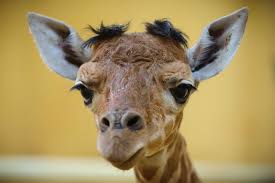 Iskola:                                                          